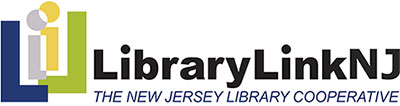 		44 Stelton Road, Suite 330		TEL:  732-752-7720 or 866-505-5465	librarylinknj.org		Piscataway, NJ  08854		FAX:  732-752-7785 or 800-793-8007Kathy Schalk-Greene, Executive Director     kathy@librarylinknk.orgEXECUTIVE BOARD MEETINGThursday, July 21, 2016 – 2:30In Person at LLNJ OfficeMission: 		LibraryLinkNJ empowers libraries to serve their clientele more effectively 
and enhances the value of member libraries to their communities.Motto:  	           Moving Forward TogetherAGENDACALL TO ORDER	Statement of Compliance with Open Public Meetings Act		Welcome and Introductions	REORGANIZATION		Reorganization Committee Recommendation – Board Officers & Committees	[action]	MINUTES	Minutes of June 16, 2016 Meeting						[action]REPORTS	Treasurer's Report – Investment Report only					[action]		State Library Report		Executive Director's Report							[action]	CORRESPONDENCE	DRAFT Position Statement on The Role of Effective School Library Programs 		In The Every Student Succeeds Act of 2015					[action]	Email from James Lonergan regarding 
		Regional Library Cooperative RegulationsUNFINISHED BUSINESS	NEW BUSINESS	AGENDA ITEMS FOR NEXT MEETING (online, September 22, 2016)	ADJOURNMENT